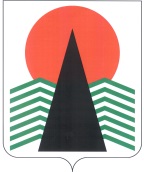 АДМИНИСТРАЦИЯ  НЕФТЕЮГАНСКОГО  РАЙОНАпостановлениег.НефтеюганскО внесении изменений в постановление администрацииНефтеюганского района от 22.11.2016 № 2064-па «О Совете представителей коренных малочисленных народов Севера при Главе Нефтеюганского района»В связи с организационно-кадровыми изменениями  п о с т а н о в л я ю:Внести изменения в постановление администрации Нефтеюганского района от 22.11.2016 № 2064-па «О Совете представителей коренных малочисленных народов Севера при Главе Нефтеюганского района», изложив приложение № 2 
к постановлению в редакции согласно приложению к настоящему постановлению.Настоящее постановление подлежит опубликованию в газете «Югорское обозрение» и размещению на официальном сайте органов местного самоуправления Нефтеюганского района.Контроль за выполнением постановления возложить на директора департамента строительства и жилищно-коммунального комплекса – заместителя главы Нефтеюганского района Кошакова В.С.Глава района							Г.В.ЛапковскаяПриложение к постановлению администрации Нефтеюганского районаот 04.03.2019 № 460-па«Приложение № 2к постановлению администрации Нефтеюганского районаот 22.11.2016 № 2064-паСОСТАВ Совета представителей коренных малочисленных народов Севера при Главе Нефтеюганского районаПредседатель Совета – Глава Нефтеюганского районазаместитель председателя Совета – директор департамента строительства 
и жилищно-коммунального комплекса – заместитель главы Нефтеюганского районасекретарь Совета – специалист-эксперт комитета по делам народов Севера, охраны окружающей среды и водных ресурсов администрации Нефтеюганского района.Члены Совета:директор департамента культуры и спорта Нефтеюганского района 
(по согласованию)директор департамента образования и молодежной политики Нефтеюганского района (по согласованию)председатель комитета по делам народов Севера, охраны окружающей среды и водных ресурсов администрации Нефтеюганского района (по согласованию)представители советов представителей коренных малочисленных народов, образованных при главах сельских поселений, входящих в состав Нефтеюганского района в местах традиционного проживания и традиционной хозяйственной деятельности малочисленных народов (п.Салым, с.Лемпино, с.Чеускино).».04.03.2019№ 460-па№ 460-па